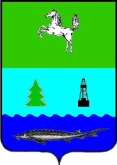 АДМИНИСТРАЦИЯ ЗАВОДСКОГО СЕЛЬСКОГО ПОСЕЛЕНИЯПАРАБЕЛЬСКОГО РАЙОНАТОМСКОЙ ОБЛАСТИПОСТАНОВЛЕНИЕ03.05.2023                                                                                                                                              № 57Об отмене постановления Администрации Заводского сельского поселения от 20.03.2017 № 37 «О муниципальной антитеррористической комиссии Заводского сельского поселения»В целях приведения в соответствие с действующим законодательством, ПОСТАНОВЛЯЮ: 1. Постановление Администрации Заводского сельского поселения от 20.03.2017 № 37 «О муниципальной антитеррористической комиссии Заводского сельского поселения» отменить.2. Обнародовать настоящее постановление в информационном бюллетене Администрации Заводского сельского поселения, также разместить на официальном сайте муниципального образования Заводское сельское поселение в информационно-телекоммуникационной сети «Интернет» http://zavodscoe.ru.3. Контроль за исполнением настоящего постановления оставляю за собой.Глава поселения									     С.А. Трифанова